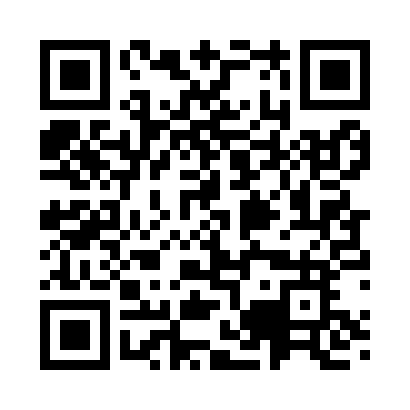 Prayer times for Toolse, EstoniaWed 1 May 2024 - Fri 31 May 2024High Latitude Method: Angle Based RulePrayer Calculation Method: Muslim World LeagueAsar Calculation Method: HanafiPrayer times provided by https://www.salahtimes.comDateDayFajrSunriseDhuhrAsrMaghribIsha1Wed2:485:131:116:289:1011:272Thu2:475:111:116:309:1311:283Fri2:465:081:116:319:1511:294Sat2:455:061:116:329:1811:305Sun2:445:031:116:349:2011:316Mon2:435:001:116:359:2211:327Tue2:424:581:116:369:2511:338Wed2:414:551:116:389:2711:349Thu2:404:531:116:399:2911:3510Fri2:394:501:116:409:3211:3611Sat2:384:481:116:429:3411:3712Sun2:374:461:116:439:3611:3813Mon2:364:431:106:449:3911:3914Tue2:354:411:106:469:4111:4015Wed2:344:391:116:479:4311:4116Thu2:334:371:116:489:4611:4217Fri2:324:341:116:499:4811:4318Sat2:324:321:116:509:5011:4419Sun2:314:301:116:529:5211:4520Mon2:304:281:116:539:5411:4621Tue2:294:261:116:549:5711:4722Wed2:284:241:116:559:5911:4823Thu2:284:221:116:5610:0111:4924Fri2:274:201:116:5710:0311:5025Sat2:264:181:116:5810:0511:5126Sun2:264:171:116:5910:0711:5227Mon2:254:151:117:0010:0911:5228Tue2:244:131:117:0110:1111:5329Wed2:244:121:127:0210:1211:5430Thu2:234:101:127:0310:1411:5531Fri2:234:091:127:0410:1611:56